The EM 25 Song Contest will be organized starting from January 2013. Submission period started in December and it will end on 31 December 2012. The fairness Committee will decide the faith of each song in the contest and every artist needs the approval of FC to enter it. The main rules of the Contest can be found here: http://eurovisionmemories.weebly.com/rules.htmlA total of 36 songs were submitted and only 1 was denied by the FC. A reserve song and artists will be used in this case. The winner of EM 24 got automatic qualification in the EM 25 Final since they are broadcasting the show. 35 countries were divided in two semifinals randomly. The 1st semifinal contains 18 countries and the 2nd semifinal contains 17 countriesFrom each Semifinal Top 10 songs that got the highest points will qualify in the Grand Final. Songs that got the 11th and 12th place from each semifinal will get another chance in the “Second Chance” Round. The VotingEach country will award the following points: 12;10;8;7;6;5;4;3;2;1. ( for semifinals and final)In the Second Chance the voting will be done by a randomly picked jury and the public. A poll will be opened and the public will have the chance to pick their top2 favorites. The EM Team will select 3 juries randomly and each of them have to award the following points: 12 points; 8 points ; 4 points and 2 points (the same system will be applied when the public decides) Top 2 songs that raised the highest votes will qualify in the Grand Final. The Grand Final will contain exactly 23 songs.           EM Webmaster,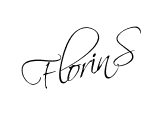 